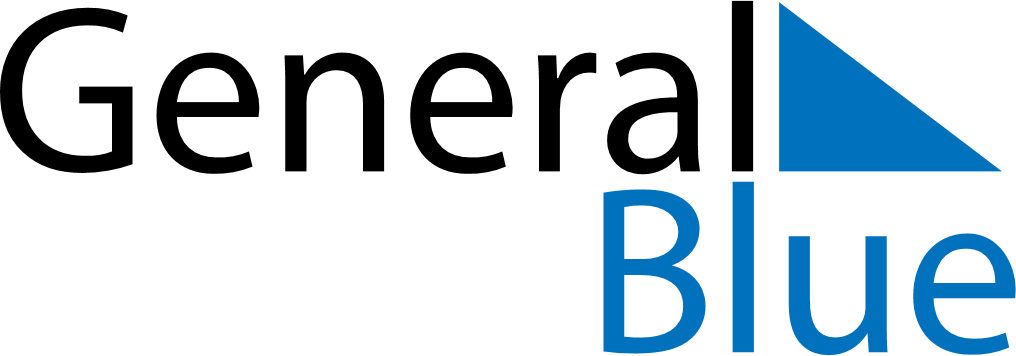 November 2024November 2024November 2024November 2024November 2024November 2024Bulembu, Hhohho, EswatiniBulembu, Hhohho, EswatiniBulembu, Hhohho, EswatiniBulembu, Hhohho, EswatiniBulembu, Hhohho, EswatiniBulembu, Hhohho, EswatiniSunday Monday Tuesday Wednesday Thursday Friday Saturday 1 2 Sunrise: 5:06 AM Sunset: 6:11 PM Daylight: 13 hours and 5 minutes. Sunrise: 5:05 AM Sunset: 6:12 PM Daylight: 13 hours and 7 minutes. 3 4 5 6 7 8 9 Sunrise: 5:04 AM Sunset: 6:13 PM Daylight: 13 hours and 8 minutes. Sunrise: 5:04 AM Sunset: 6:13 PM Daylight: 13 hours and 9 minutes. Sunrise: 5:03 AM Sunset: 6:14 PM Daylight: 13 hours and 10 minutes. Sunrise: 5:02 AM Sunset: 6:15 PM Daylight: 13 hours and 12 minutes. Sunrise: 5:02 AM Sunset: 6:15 PM Daylight: 13 hours and 13 minutes. Sunrise: 5:01 AM Sunset: 6:16 PM Daylight: 13 hours and 14 minutes. Sunrise: 5:01 AM Sunset: 6:17 PM Daylight: 13 hours and 16 minutes. 10 11 12 13 14 15 16 Sunrise: 5:00 AM Sunset: 6:17 PM Daylight: 13 hours and 17 minutes. Sunrise: 5:00 AM Sunset: 6:18 PM Daylight: 13 hours and 18 minutes. Sunrise: 4:59 AM Sunset: 6:19 PM Daylight: 13 hours and 19 minutes. Sunrise: 4:59 AM Sunset: 6:20 PM Daylight: 13 hours and 20 minutes. Sunrise: 4:58 AM Sunset: 6:20 PM Daylight: 13 hours and 22 minutes. Sunrise: 4:58 AM Sunset: 6:21 PM Daylight: 13 hours and 23 minutes. Sunrise: 4:58 AM Sunset: 6:22 PM Daylight: 13 hours and 24 minutes. 17 18 19 20 21 22 23 Sunrise: 4:57 AM Sunset: 6:23 PM Daylight: 13 hours and 25 minutes. Sunrise: 4:57 AM Sunset: 6:23 PM Daylight: 13 hours and 26 minutes. Sunrise: 4:57 AM Sunset: 6:24 PM Daylight: 13 hours and 27 minutes. Sunrise: 4:56 AM Sunset: 6:25 PM Daylight: 13 hours and 28 minutes. Sunrise: 4:56 AM Sunset: 6:26 PM Daylight: 13 hours and 29 minutes. Sunrise: 4:56 AM Sunset: 6:26 PM Daylight: 13 hours and 30 minutes. Sunrise: 4:56 AM Sunset: 6:27 PM Daylight: 13 hours and 31 minutes. 24 25 26 27 28 29 30 Sunrise: 4:55 AM Sunset: 6:28 PM Daylight: 13 hours and 32 minutes. Sunrise: 4:55 AM Sunset: 6:29 PM Daylight: 13 hours and 33 minutes. Sunrise: 4:55 AM Sunset: 6:29 PM Daylight: 13 hours and 34 minutes. Sunrise: 4:55 AM Sunset: 6:30 PM Daylight: 13 hours and 35 minutes. Sunrise: 4:55 AM Sunset: 6:31 PM Daylight: 13 hours and 35 minutes. Sunrise: 4:55 AM Sunset: 6:32 PM Daylight: 13 hours and 36 minutes. Sunrise: 4:55 AM Sunset: 6:32 PM Daylight: 13 hours and 37 minutes. 